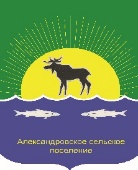 АДминистрация АлександровскогОсельского ПОселенияПОСТАНОВЛЕНИЕ30.06.2022											                №272с. АлександровскоеО внесении изменений в постановление Администрации  Александровского сельского поселения от 30 декабря 2021 года № 454 «Об утверждении сводной бюджетной росписи бюджета муниципального образования «Александровское сельское поселение» на 2022 года»В соответствии со статьей 217 Бюджетного кодекса Российской Федерации, Постановлением от 20.12.2010 г № 293 «Об утверждении Порядка составления и ведения сводной бюджетной росписи бюджета поселения и бюджетных росписей главных распорядителей средств бюджета поселения (главных администраторов источников финансирования дефицита бюджета)», решением Совета Александровского сельского поселения от 24.12.2021 г № 307-21-54п «О бюджете муниципального образования «Александровское  сельское поселение» на 2022 год и плановый период 2023 и 2024 годов»,ПОСТАНОВЛЯЮ: Внести изменения в постановление Администрации Александровского сельского поселения от 30 декабря 2021 года № 454 «Об утверждении сводной бюджетной росписи бюджета муниципального образования «Александровское сельское поселение» на 2022 года» следующие изменения:      приложения № 1 и № 2 постановления Администрации Александровского сельского поселения от 30 декабря 2021 года № 454 «Об утверждении сводной бюджетной росписи бюджета муниципального образования «Александровское сельское поселение» на 2022 года» изложить в новой редакции.Настоящее постановление направить в Контрольно – ревизионную комиссию       Александровского района.Настоящее постановление вступает в силу на следующий день после его официального опубликования.Контроль за исполнением настоящего постановления возложить на главного специалиста по бюджету и налоговой политике (Букарину Т.Ф.)Глава поселения		       			Подпись                                           	    Д.В. ПьянковГлавный специалист по бюджету и налоговой политикеБукарина Т.Ф. 2-44-03Разослать в дело: Прасиной А.Н., КРК.Приложение 1к Постановлению Администрации Александровского сельского поселения от 30.06.2022 г. № 272 Сводная бюджетная роспись муниципального образования«Александровского сельское поселение» по расходам на 2022 года.	                                                                                                                                                       Тыс. руб.                                                                                                                                                                                                         Приложение 2к Постановлению Администрации Александровского сельского поселения от 30.06.2022 г. № 272Сводная бюджетная роспись муниципального образования «Александровское сельское поселение»по источникам финансирования дефицита бюджета на 2022 годатыс. руб.Наименование кодаКод бюджетной классификацииКод бюджетной классификацииКод бюджетной классификацииЛимиты 2022 годНаименование кодаКФСРКЦСРКВРЛимиты 2022 годОБЩЕГОСУДАРСТВЕННЫЕ ВОПРОСЫ010024 499,276Функционирование высшего должностного лица субъекта Российской Федерации и муниципального образования01021 755,491Непрограммное направление расходов010299000000001 755,491Глава муниципального образования010299001000101 755,491Фонд оплаты труда государственных (муниципальных) органов010299001000101211 240,546Иные выплаты персоналу государственных (муниципальных) органов, за исключением фонда оплаты труда01029900100010122140,300Взносы по обязательному социальному страхованию на выплаты денежного содержания и иные выплаты работникам государственных (муниципальных) органов01029900100010129374,645Функционирование законодательных (представительных) органов государственной власти и представительных органов муниципальных образований0103820,500Непрограммное направление расходов01039900000000820,500Центральный аппарат01039900100030820,500Денежное содержание муниципальных служащих01039900100031748,850Фонд оплаты труда государственных (муниципальных) органов01039900100031121509,800Иные выплаты персоналу государственных (муниципальных) органов, за исключением фонда оплаты труда0103990010003112291,850Взносы по обязательному социальному страхованию на выплаты денежного содержания и иные выплаты работникам государственных (муниципальных) органов01039900100031129147,200Расходы на обеспечение муниципальных нужд0103990010003371,650Закупка товаров, работ, услуг в сфере информационно-коммуникационных технологий0103990010003324226,984Прочая закупка товаров, работ и услуг0103990010003324442,516Иные выплаты населению010399001000333601,150Уплата прочих налогов, сборов010399001000338521,000Функционирование Правительства Российской Федерации, высших исполнительных органов государственной власти субъектов Российской Федерации, местных администраций010415 828,452Непрограммное направление расходов0104990000000015 828,452Центральный аппарат0104990010003015 828,452Денежное содержание муниципальных служащих010499001000316 658,174Фонд оплаты труда государственных (муниципальных) органов010499001000311214 937,076Иные выплаты персоналу государственных (муниципальных) органов, за исключением фонда оплаты труда01049900100031122230,100Взносы по обязательному социальному страхованию на выплаты денежного содержания и иные выплаты работникам государственных (муниципальных) органов010499001000311291 490,998Расходы на содержание прочих работников органов местного самоуправления010499001000326 480,458Фонд оплаты труда государственных (муниципальных) органов010499001000321214 849,293Иные выплаты персоналу государственных (муниципальных) органов, за исключением фонда оплаты труда01049900100032122172,724Взносы по обязательному социальному страхованию на выплаты денежного содержания и иные выплаты работникам государственных (муниципальных) органов010499001000321291 458,441Расходы на обеспечение муниципальных нужд010499001000332 689,820Закупка товаров, работ, услуг в сфере информационно-коммуникационных технологий01049900100033242806,369Прочая закупка товаров, работ и услуг01049900100033244949,860Закупка энергетических ресурсов01049900100033247869,151Уплата налога на имущество организаций и земельного налога0104990010003385144,440Уплата иных платежей0104990010003385320,000Обеспечение деятельности финансовых, налоговых и таможенных органов и органов финансового (финансово-бюджетного) надзора0106759,411Муниципальная программа "Социально - экономического развития Александровского сельского поселения на 2021 - 2025 годы"01067100000000759,411Исполнение полномочий01067100300000759,411Содержание специалиста по кассовому обслуживанию и казначейскому исполнению бюджета01067100350000371,461Иные межбюджетные трансферты01067100350000540371,461Содержание специалиста контрольно-ревизионной комиссии01067100360000387,950Иные межбюджетные трансферты01067100360000540387,950Обеспечение проведения выборов и референдумов0107900,000Муниципальная программа "Социально - экономического развития Александровского сельского поселения на 2021 - 2025 годы"01077100000000900,000Подготовка и проведение выборов01077100800000900,000Проведение выборов депутатов01077100820000200,000Специальные расходы01077100820000880200,000Проведение выборов01077100852001700,000Специальные расходы01077100852001880700,000Резервные фонды0111350,820Непрограммное направление расходов01119900000000350,820Резервные фонды органов местного самоуправления (бюджет сельских поселений)01119911000000300,820Резервные средства01119911000000870300,820Резервный фонд местных администраций муниципального образования по предупреждению и ликвидации чрезвычайных ситуаций и последствий стихийных бедствий (бюджет сельских поселений)0111992200000050,000Резервные средства0111992200000087050,000Другие общегосударственные вопросы01134 084,602Муниципальная программа "Социально - экономического развития Александровского сельского поселения на 2021 - 2025 годы"011371000000003 815,565Подготовка и оформление документов связанных с муниципальной собственностью01137100100000195,000Услуги архивариуса01137100130000195,000Прочая закупка товаров, работ и услуг01137100130000244195,000Содержание МБУ "Архитектуры, строительства и капитального ремонта"011371004000003 059,429Расходы на содержание МБУ "Архитектура, строительства и капитального ремонта"011371004100003 059,429Субсидии бюджетным учреждениям на финансовое обеспечение государственного (муниципального) задания на оказание государственных (муниципальных) услуг (выполнение работ)011371004100006112 959,429Субсидии бюджетным учреждениям на иные цели01137100410000612100,000Налоги и взносы01137100600000352,141Уплата транспортного налога01137100610000300,000Уплата прочих налогов, сборов01137100610000852300,000Членский взнос в СМО0113710062000052,141Уплата иных платежей0113710062000085352,141Проведение мероприятий01137100700000208,995Приобретение ценных подарков0113710071000082,000Прочая закупка товаров, работ и услуг0113710071000024482,000Проведение дезинфекции, дезинсекции и дератизации0113710073000072,995Прочая закупка товаров, работ и услуг0113710073000024472,995Проведение мероприятий по предотвращению опасности для населения от нашествия медведей0113710079900254,000Прочая закупка товаров, работ и услуг0113710079900224454,000Муниципальная программа "Социальная поддержка населения Александровского сельского поселения на 2021 -2025 годы"0113740000000099,500Социальная помощь0113740020000030,000Организация участия в праздничных мероприятиях значимых для жителей Александровского сельского поселения, а также профессиональных праздниках, юбилеях и датах0113740023000030,000Иные выплаты населению0113740023000036030,000Оплата коммунальных услуг0113740030000069,500Оплата коммунальных услуг Районного общества инвалидов0113740031000032,800Прочая закупка товаров, работ и услуг0113740031000024410,800Закупка энергетических ресурсов0113740031000024722,000Оплата коммунальных услуг Александровской районной общественной организации ветеранов (пенсионеров) войны, труда, Вооруженных сил и правоохранительных органов0113740032000036,700Прочая закупка товаров, работ и услуг011374003200002446,700Закупка энергетических ресурсов0113740032000024730,000Муниципальная программа "О проведение работ по уточнению записей в похозяйственных книгах на территории Александровского сельского поселения на 2018 - 2022 годы"01139100000000160,000Проведение работ по уточнению записей в похозяйственных книгах Александровского сельского поселения01139100100000160,000Прочая закупка товаров, работ и услуг01139100100000244160,000Непрограммное направление расходов011399000000009,537Резервные фонды исполнительного органа государственной власти субъекта Российской Федерации011399002000004,557Резервные фонды органов местного самоуправления (районный бюджет)011399002000014,557Фонд оплаты труда учреждений011399002000011113,500Взносы по обязательному социальному страхованию на выплаты по оплате труда работников и иные выплаты работникам учреждений011399002000011191,057Резервные фонды органов местного самоуправления (бюджет сельских поселений)011399110000004,980Прочая закупка товаров, работ и услуг011399110000002444,980НАЦИОНАЛЬНАЯ ОБОРОНА02001 003,900Мобилизационная и вневойсковая подготовка02031 003,900Муниципальная программа "Социально - экономического развития Александровского сельского поселения на 2021 - 2025 годы"020371000000001 003,900Воинский учет020371005000001 003,900Осуществление первичного воинского учета на территориях, где отсутствуют военные комиссариаты020371005511801 003,900Фонд оплаты труда государственных (муниципальных) органов02037100551180121760,752Взносы по обязательному социальному страхованию на выплаты денежного содержания и иные выплаты работникам государственных (муниципальных) органов02037100551180129229,748Прочая закупка товаров, работ и услуг0203710055118024413,400НАЦИОНАЛЬНАЯ БЕЗОПАСНОСТЬ И ПРАВООХРАНИТЕЛЬНАЯ ДЕЯТЕЛЬНОСТЬ0300136,000Защита населения и территории от чрезвычайных ситуаций природного и техногенного характера, пожарная безопасность0310136,000Муниципальная программа "Обеспечение пожарной безопасности на территории муниципального образования "Александровское сельское поселение" на 2019-2023 годы"03104000000000136,000Содержание и обслуживание пожарных гидрантов, пожарных водоёмов, пожарных сирен0310400010000088,840Содержание пожарных водоёмов0310400012000062,840Прочая закупка товаров, работ и услуг0310400012000024462,840Обслуживание сирены в д. Ларино0310400013000026,000Прочая закупка товаров, работ и услуг0310400013000024426,000Приобретение средств пожаротушения0310400020000047,160Мероприятия по приобретению инвентаря для первичных мер по пожаротушению0310400021000047,160Прочая закупка товаров, работ и услуг0310400021000024447,160НАЦИОНАЛЬНАЯ ЭКОНОМИКА040019 974,679Транспорт0408615,000Муниципальная программа "Социальная поддержка населения Александровского сельского поселения на 2021 -2025 годы"04087400000000615,000Транспортировка тел умерших04087400500000615,000Субсидия на возмещение затрат, связанных с перевзкой тел (останков) умерших или погибших в места проведения патологоанатомического вскрытия, судебно-медицинской экспертизы04087400551001615,000Субсидии на возмещение недополученных доходов и (или) возмещение фактически понесенных затрат в связи с производством (реализацией) товаров, выполнением работ, оказанием услуг04087400551001811615,000Дорожное хозяйство (дорожные фонды)040919 181,400Программа комплексного развития транспортной инфраструктуры на территории Александровского сельского поселения на 2016-2032 годы0409970000000019 181,400Содержание и ремонт дорог0409970020000016 633,900Ремонт дорог муниципального назначения04099700210000600,000Прочая закупка товаров, работ и услуг04099700210000244600,000Содержание дорог муниципального назначения040997002200003 600,000Прочая закупка товаров, работ и услуг040997002200002443 600,000Устройство ледовой переправы д.Ларино04099700240000100,000Прочая закупка товаров, работ и услуг04099700240000244100,000Капитальный ремонт и (или) ремонт автомобильных дорог общего пользования местного значения в рамках ГП "Развитие транспортной системы в Томской области"040997002409308 705,158Закупка товаров, работ, услуг в целях капитального ремонта государственного (муниципального) имущества040997002409302438 705,158Разметка автомобильной дороги по маршруту автобуса в с. Александровском04099700250000350,000Прочая закупка товаров, работ и услуг04099700250000244350,000Капитальный и текущий ремонт автомобильных дорог и инженерных сооружений на них в границах муниципальных районов и поселений040997002520012 718,742Закупка товаров, работ, услуг в целях капитального ремонта государственного (муниципального) имущества040997002520012432 718,742Проведение лабораторных испытаний качества асфальтобетонного покрытия0409970026000050,000Прочая закупка товаров, работ и услуг0409970026000024450,000Видеофиксация на объекте: Капитальный ремонт автомобильной дороги по улице Лебедева в с. Александровское0409970027000010,000Прочая закупка товаров, работ и услуг0409970027000024410,000Приобретение трактора04099700290000500,000Прочая закупка товаров, работ и услуг04099700290000244500,000Подготовка проектов04099700300000944,710Оказание услуг по проведению проверки достоверности определения сметной стоимости объекта: ремонт участков автомобильной дороги0409970031000046,210Прочая закупка товаров, работ и услуг0409970031000024446,210Разработка ПСД на капитальный ремонт автодороги улица Молодёжная, с. Александровское, Александровского района, Томская область04099700352001898,500Закупка товаров, работ, услуг в целях капитального ремонта государственного (муниципального) имущества04099700352001243898,500Обустройство микрорайона индивидуальной жилой застройки ул.Пролетарская - ул.Багряная. Водоснабжение.Уличная дренажная система040997004000003,790Обустройство мкр.ИЖЗ ул.Пролетарская-ул.Багряная.Водоснабжение.Уличная дренажная система в с.Александровское Александровского района Томской области040997004L37203,790Иные межбюджетные трансферты040997004L37205403,790Приобретение спецтехники040997005000001 599,000Создание условий развития социальной сферы и инфраструктуры на селе040997005520011 599,000Прочая закупка товаров, работ и услуг040997005520012441 599,000Другие вопросы в области национальной экономики0412178,279Муниципальная программа "Социально - экономического развития Александровского сельского поселения на 2021 - 2025 годы"04127100000000178,279Подготовка и оформление документов связанных с муниципальной собственностью04127100100000178,279Изготовление кадастровых планов земельных участков и координатное описание границ Александровского сельского поселения04127100110000168,279Прочая закупка товаров, работ и услуг04127100110000244168,279Оценка имущества0412710012000010,000Прочая закупка товаров, работ и услуг0412710012000024410,000ЖИЛИЩНО-КОММУНАЛЬНОЕ ХОЗЯЙСТВО050019 783,815Жилищное хозяйство05012 961,867Муниципальная программа "Капитальный ремонт, содержание, обслуживание жилых помещений муниципального жилищного фонда Александровского сельского поселения и развитие жилищного хозяйства на 2019-2025 годы с перспективой до 2030 года"050143000000002 845,101Ремонт жилищного фонда05014300100000921,191Капитальный ремонт муниципального жилищного фонда05014300110000126,095Закупка товаров, работ, услуг в целях капитального ремонта государственного (муниципального) имущества0501430011000024394,832Пособия, компенсации и иные социальные выплаты гражданам, кроме публичных нормативных обязательств0501430011000032131,263Ремонт муниципального жилищного (нераспределенного) фонда05014300130000795,096Прочая закупка товаров, работ и услуг05014300130000244795,096Содержание муниципального жилищного фонда05014300200000620,000Оплата коммунальных услуг за нераспределенный муниципальный жилищный фонд05014300210000100,000Закупка энергетических ресурсов05014300210000247100,000Взносы в Фонд капитального ремонта многоквартирных домов за капитальный ремонт муниципальных квартир05014300220000360,000Прочая закупка товаров, работ и услуг05014300220000244360,000Содержание муниципального жилищного фонда (оплата взносов УК и ТСЖ за текущий ремонт и обслуживание общедомового имущества многоквартирных домов)0501430023000093,910Прочая закупка товаров, работ и услуг0501430023000024493,910Оплата услуг по агентскому договору за сбор средств за найм0501430024000060,000Прочая закупка товаров, работ и услуг0501430024000024460,000Приобретение счетчиков с комплектующими050143002600006,090Прочая закупка товаров, работ и услуг050143002600002446,090Подготовка проектов050143006000001 303,910Подготовка ПСД по адресу: д. Ларино, д. 410501430061000010,000Прочая закупка товаров, работ и услуг0501430061000024410,000Подготовка ПСД под строительство микрорайона жилой застройки для домов в рамках программы по переселению граждан из аварийного жилого фонда с.Александровское050143006670011 293,910Прочая закупка товаров, работ и услуг050143006670012441 293,910Непрограммное направление расходов05019900000000116,766Резервные фонды органов местного самоуправления (бюджет сельских поселений)05019911000000116,766Субсидии на возмещение недополученных доходов и (или) возмещение фактически понесенных затрат в связи с производством (реализацией) товаров, выполнением работ, оказанием услуг05019911000000811116,766Коммунальное хозяйство05021 577,644Муниципальная программа "Комплексное развитие систем коммунальной инфраструктуры на территории Александровского сельского поселения на период 2013 -2015 годы и на перспективу до 2023 года"050270000000001 503,155Обновление данных по теплосетям05027000100000220,000Актуализация схем теплоснабжения с. Александровское05027000165001220,000Прочая закупка товаров, работ и услуг05027000165001244220,000Субсидия на возмещение выпадающих доходов05027000200000100,000Компенсация выпадающих доходов, по оказанию услуг населению по воде д. Ларина, Александровского района05027000210000100,000Субсидии на возмещение недополученных доходов и (или) возмещение фактически понесенных затрат в связи с производством (реализацией) товаров, выполнением работ, оказанием услуг05027000210000811100,000Строительство и содержание объектов05027000600000410,000Обследование дымовых труб05027000665001270,000Прочая закупка товаров, работ и услуг05027000665001244270,000Мероприятия по обеспечению населения Александровского района чистой питьевой водой (обслуживание станции водоочистки)05027000665002140,000Субсидии на возмещение недополученных доходов и (или) возмещение фактически понесенных затрат в связи с производством (реализацией) товаров, выполнением работ, оказанием услуг05027000665002811140,000Приобретение и формирование резерва материально технических средств05027000700000773,155Прочая закупка товаров, работ и услуг05027000700000244773,155Муниципальная программа "Энергосбережение и повышение энергетической эффективности Александровского сельского поселения Александровского района, Томской области на 2020 – 2026 годы"0502730000000063,905Подготовка к ОЗП0502730020000063,905Замена изношенных теплотрасс и восстановление изоляции0502730021000063,905Пособия, компенсации и иные социальные выплаты гражданам, кроме публичных нормативных обязательств0502730021000032163,905Непрограммное направление расходов0502990000000010,584Резервные фонды органов местного самоуправления (бюджет сельских поселений)0502991100000010,584Прочая закупка товаров, работ и услуг0502991100000024410,584Благоустройство050315 244,304Муниципальная программа "Формирование современной городской среды на территории Александровского сельского поселения на 2018-2022 годы"050341000000008 612,503Обустройство парка0503410020000025,000Видеофиксация объекта: Благоустройство парка по ул. Лебедева в с. Александровское0503410022000023,050Прочая закупка товаров, работ и услуг0503410022000024423,050Приобретение материалов050341002300001,950Прочая закупка товаров, работ и услуг050341002300002441,950Обустройство парка0503410F2000008 587,503Реализация программ формирования современной городской среды в рамках государственной программы "Жилье и городская среда Томской области"0503410F2555508 587,503Прочая закупка товаров, работ и услуг0503410F2555502448 587,503Муниципальная программа "Вырубка аварийных деревьев на территории Александровского сельского поселения на 2018 - 2022 годы"05034200000000100,000Вырубка аварийных деревьев05034200100000100,000Спил деревьев05034200110000100,000Прочая закупка товаров, работ и услуг05034200110000244100,000Муниципальная программа "Благоустройство Александровского сельского поселения на 2021 - 2024 годы"050372000000006 111,801Содержание, уборка, ремонт объектов благоустройства050372001000002 094,067Организация ликвидации несанкционированных свалок в поселении, береговой полосы и прилегающей к селу лесной зоны05037200110000150,000Прочая закупка товаров, работ и услуг05037200110000244150,000Очистка и ремонт дренажной системы и ливневой канализации05037200130000150,000Прочая закупка товаров, работ и услуг05037200130000244150,000Расходы по содержанию и уборке объектов благоустройства сельского поселения05037200140000734,067Прочая закупка товаров, работ и услуг05037200140000244734,067Организация ликвидации несанкционированных свалок, вывоз крупногабаритного мусора05037200152003160,000Прочая закупка товаров, работ и услуг05037200152003244160,000Транспортные услуги05037200160000200,000Прочая закупка товаров, работ и услуг05037200160000244200,000Содержание сквера и фонтана05037200170000350,000Прочая закупка товаров, работ и услуг05037200170000244350,000Снос аварийных домов, вывоз строительного мусора05037200180000150,000Прочая закупка товаров, работ и услуг05037200180000244150,000Содержание мест захоронения05037200190000200,000Прочая закупка товаров, работ и услуг05037200190000244200,000Содержание и ремонт освещения050372002000001 822,080Уличное освещение и содержание приборов уличного освещения050372002100001 722,080Прочая закупка товаров, работ и услуг05037200210000244922,080Закупка энергетических ресурсов05037200210000247800,000Замена опор и комплектующих ЛЭП05037200220000100,000Прочая закупка товаров, работ и услуг05037200220000244100,000Содержание рабочих050372003000001 305,654Расходы на обеспечение горюче-смазочными материалами05037200310000119,932Прочая закупка товаров, работ и услуг05037200310000244119,932Расходы на содержание рабочих по благоустройству050372003200001 185,722Фонд оплаты труда учреждений05037200320000111809,276Взносы по обязательному социальному страхованию на выплаты по оплате труда работников и иные выплаты работникам учреждений05037200320000119250,445Прочая закупка товаров, работ и услуг05037200320000244126,001Конкурсы, проекты0503720040000050,000Проведение конкурса по благоустройству, озеленению и санитарному содержанию жилого фонда, прилегающих к нему территорий, а также территорий предприятий Александровского сельского поселения"0503720041000050,000Иные выплаты населению0503720041000036050,000Строительство детской площадки по адресу с. Александровское, ул. Ленина, земельный участок 8/205037200500000250,000Разработка проектно-сметной документации05037200548002250,000Прочая закупка товаров, работ и услуг05037200548002244250,000Благоустройство территории набережной с. Александровское, Александровского района05037200600000590,000Разработка пректно-сметной документации05037200648002590,000Прочая закупка товаров, работ и услуг05037200648002244590,000Муниципальная программа "Энергосбережение и повышение энергетической эффективности Александровского сельского поселения Александровского района, Томской области на 2020 – 2026 годы"05037300000000100,000Реконструкция и обслуживание уличного освещения05037300100000100,000Обслуживание установок уличного освещения05037300120000100,000Прочая закупка товаров, работ и услуг05037300120000244100,000Муниципальная программа "Организация временной занятости несовершеннолетних подростков на территории Александровского сельского поселения на 2021-2024 годы"05038800000000320,000Организация временного трудоустройства несовершеннолетних подростков в возрасте 14-18 лет и организация молодежного досуга05038800100000320,000Уплата иных платежей05038800100000853320,000КУЛЬТУРА, КИНЕМАТОГРАФИЯ080022 282,570Культура080122 282,570Муниципальная программа "Социально - экономического развития Александровского сельского поселения на 2021 - 2025 годы"0801710000000022 198,770Исполнение полномочий0801710030000022 198,770Обслуживание населения в сфере молодежной политики на территории Александровского сельского поселения080171003200001 027,595Иные межбюджетные трансферты080171003200005401 027,595Предоставление культурно-досуговых услуг на территории Александровского сельского поселения0801710033000019 191,050Иные межбюджетные трансферты0801710033000054019 191,050Музейное обслуживание населения на территории Александровского сельского поселения080171003400001 980,125Иные межбюджетные трансферты080171003400005401 980,125Муниципальная программа "Патриотическое воспитание молодых граждан на территории Александровского сельского поселения на 2019-2023 годы"0801900000000050,000Проведение мероприятий0801900010000050,000Цикл мероприятий, направленных на патриотическое воспитание молодёжи (Соревнования среди курсантов СПК "Беркут" и ОСК "Десантник", курс молодого бойца, день призывника, "приз Деда Мороза", приобретение материалов и обмундирование для курсантов)0801900016000050,000Иные межбюджетные трансферты0801900016000054050,000Непрограммное направление расходов0801990000000033,800Резервные фонды органов местного самоуправления (бюджет сельских поселений)0801991100000033,800Уплата иных платежей0801991100000085333,800СОЦИАЛЬНАЯ ПОЛИТИКА10004 562,858Социальное обеспечение населения10032 329,842Муниципальная программа "Социальная поддержка населения Александровского сельского поселения на 2021 -2025 годы"100374000000002 249,842Возмещение расходов10037400100000765,000Субсидия на возмещение затрат, возникающих при оказании населению услуг бани, в виде разницы между экономически обоснованным тарифом за одну помывку и тарифом для населения10037400110000550,000Субсидии на возмещение недополученных доходов и (или) возмещение фактически понесенных затрат в связи с производством (реализацией) товаров, выполнением работ, оказанием услуг10037400110000811550,000Денежная компенсация на оплату твердого топлива (дрова) участникам великой отечественной войны, вдовам участников великой отечественной войны, инвалидам общего заболевания I, II групп.1003740012000030,000Субсидии на возмещение недополученных доходов и (или) возмещение фактически понесенных затрат в связи с производством (реализацией) товаров, выполнением работ, оказанием услуг1003740012000081130,000Субсидия на возмещение затрат, возникающих при оказании населению парикмахерских услуг1003740013000085,000Субсидии на возмещение недополученных доходов и (или) возмещение фактически понесенных затрат в связи с производством (реализацией) товаров, выполнением работ, оказанием услуг1003740013000081185,000Компенсация 50% оплаты коммунальных услуг почетным жителям с. Александровское10037400140000100,000Пособия, компенсации и иные социальные выплаты гражданам, кроме публичных нормативных обязательств10037400140000321100,000Социальная помощь100374002000001 180,000Адресная срочная социальная помощь1003740021000050,000Пособия, компенсации и иные социальные выплаты гражданам, кроме публичных нормативных обязательств1003740021000032150,000Вознаграждение к званию "Почетный житель"1003740022000030,000Иные выплаты населению1003740022000036030,000Оказание помощи в ремонте и (или) переустройстве жилых помещений граждан, не стоящих на учете в качестве нуждающихся в улучшении жилищных условий и не реализовавших свое право на улучшение жилищных условий за счет средств федерального и областного бюджетов в 2009 и последующих годах, из числа: участников и инвалидов Великой Отечественной войны 1941 - 1945 годов; тружеников тыла военных лет; лиц, награжденных знаком "Жителю блокадного Ленинграда"; бывших несовершеннолетних узников концлагерей; вдов погибших (умерших) участников Великой Отечественной войны 1941 - 1945 годов, не вступивших в повторный брак10037400240710100,000Прочая закупка товаров, работ и услуг10037400240710244100,000Оказание помощи и компенсации затрат в ремонте и (или) переустройстве жилых помещений участников ВОВ 1941 - 1945 годов, тружеников тыла и вдов участников ВОВ 1941 - 1945 годов, а также лиц приравненных к данной категории100374002510041 000,000Прочая закупка товаров, работ и услуг100374002510042441 000,000Транспортировка тел умерших10037400500000184,842Оказание услуг по транспортировке тел умерших10037400510000184,842Прочая закупка товаров, работ и услуг10037400510000244184,842Субсидии общественным организациям10037400600000120,000Проведение мероприятий посвященным праздничным датам Районному обществу инвалидов1003740061000040,000Субсидии на возмещение недополученных доходов и (или) возмещение фактически понесенных затрат в связи с производством (реализацией) товаров, выполнением работ, оказанием услуг1003740061000063140,000Проведение мероприятий посвященным праздничным датам Александровской районной общественной организации ветеранов (пенсионеров) войны, труда, Вооруженных сил и правоохранительных органов1003740062000080,000Субсидии на возмещение недополученных доходов и (или) возмещение фактически понесенных затрат в связи с производством (реализацией) товаров, выполнением работ, оказанием услуг1003740062000063180,000Непрограммное направление расходов1003990000000080,000Резервные фонды органов местного самоуправления (бюджет сельских поселений)1003991100000080,000Пособия, компенсации и иные социальные выплаты гражданам, кроме публичных нормативных обязательств1003991100000032180,000Охрана семьи и детства10042 233,016Муниципальная программа "Социальная поддержка населения Александровского сельского поселения на 2021 -2025 годы"100474000000002 233,016Предоставление жилых помещений детям-сиротам100474004000002 233,016Предоставление жилых помещений детям-сиротам (областной бюджет)100474004408201 713,473Бюджетные инвестиции на приобретение объектов недвижимого имущества в государственную (муниципальную) собственность100474004408204121 713,473Предоставление жилых помещений детям-сиротам (федеральный бюджет)100474004R0820519,543Бюджетные инвестиции на приобретение объектов недвижимого имущества в государственную (муниципальную) собственность100474004R0820412519,543ФИЗИЧЕСКАЯ КУЛЬТУРА И СПОРТ11005 210,425Физическая культура11015 210,425Муниципальная программа "Социально - экономического развития Александровского сельского поселения на 2021 - 2025 годы"110171000000005 207,375Исполнение полномочий110171003000005 207,375Создание условий для эффективного функционирования спортивных объектов на территории Александровского сельского поселения110171003100005 207,375Иные межбюджетные трансферты110171003100005405 207,375Непрограммное направление расходов110199000000003,050Резервные фонды органов местного самоуправления (бюджет сельских поселений)110199110000003,050Уплата иных платежей110199110000008533,050СРЕДСТВА МАССОВОЙ ИНФОРМАЦИИ1200815,000Телевидение и радиовещание1201415,000Муниципальная программа "Социально - экономического развития Александровского сельского поселения на 2021 - 2025 годы"12017100000000415,000Телевидение и периодическая печать12017100200000415,000Изготовление сюжетов на телевидении12017100210000415,000Прочая закупка товаров, работ и услуг12017100210000244415,000Периодическая печать и издательства1202400,000Муниципальная программа "Социально - экономического развития Александровского сельского поселения на 2021 - 2025 годы"12027100000000400,000Телевидение и периодическая печать12027100200000400,000Публикация информации в печатных изданиях12027100220000400,000Прочая закупка товаров, работ и услуг12027100220000244400,000Итого98 268,523Наименование источников внутреннего финансирования дефицита бюджетаСумма, тыс. рублей2022 годКредиты, привлекаемые от кредитных организаций:0,000Объем привлечения0,000Объем средств, направляемых на погашение основной суммы долга 0,000Бюджетные кредиты, выданные юридическим лицам0,000Объем полученных средств, от возврата предоставленных из бюджета юридическим лицам кредитов0,000Объем средств, предоставленных из бюджета юридическим лицам бюджетных кредитов0,000Изменение остатков денежных средств на счетах по учету средств бюджета поселения в течение финансового года:-2093,058Увеличение прочих остатков денежных средств бюджета поселения96 175,465Уменьшение прочих остатков денежных средств бюджета поселения98 268,523Итого источников внутреннего финансирования дефицита бюджета-2 093,058